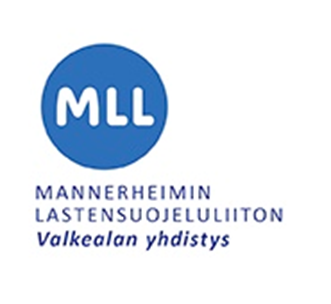 JÄSENKIRJE 1/2019Hyvää alkanutta vuotta toivottaa Mannerheimin Lastensuojeluliiton Valkealan yhdistys. Tässä vuoden ensimmäinen jäsenkirje, josta selviää kevään toimintamme. LÄHDE MUKAAN TEATTERIIIN LA 27.4.2019 klo 13:00!MLL Valkealan yhdistys tarjoaa jäsenilleen ja lapsiperheille Kouvolan teatterilla Peter Pan -näytelmän 27.4 klo 13:00 hintaan 5€/jäsen/perheenjäsen ja 10€/ei-jäsen. Sitova ilmoittautuminen kotisivuillamme https://valkeala.mll.fi/ ja maksu paikan päällä käteisellä. Yhteyshenkilönä yhdistyksen puolelta toimii Sarita (sarita.aspberg@gmail.com). 100 ensimmäistä mahtuu mukaan ja arvomme ilmoittautuneiden jäsenten kesken 2 ilmaista lippua. Näytöksestä lisätietoa:  https://www.kouvolanteatteri.fi/ohjelma/peter-panLAPSET ENSIN -KERÄYSYhdistys on mukana MLL:n perinteisessä Lapset ensin -keräyksessä, joka ajoittuu tänä vuonna 1.4.-15.5.2019 välille. Keräys tapahtuu hallitusten jäsenien voimin, mutta jos haluat olla mukana keräämässä varoja Valkealan lapsiperheiden hyväksi, niin ota rohkeasti yhteyttä, huolimme apukädet mielellämme mukaan!SEIKKAILUSUNNUNTAI 18.8.2019 REPOVEDELLÄPieni vinkki jo syksyn kalenteriin, yhdistys järjestää koko perheen Seikkailusunnuntain Repoveden kansallispuistossa. Seuraa tietoja tapahtumasta mm. yhdistyksen kotisivuilta ja Facebook-sivuilta MLL Valkealan yhdistys.KEVÄTKOKOUS Kevätkokous pidetään pe 10.5. klo 18.30 alkaen. Paikka varmistuu myöhemmin. Lämpimästi tervetuloa! Ilmoittautuminen Lauralle sähköpostilla ma 6.5. mennessä: laura.tynys(at)outlook.com. PERHEKAHVILATervetuloa perhekahvilaan Valkeala-talon discotilaan maanantaisin klo 9.30–12.00. Perhekahvilan vetäjinä toimivat Merja ja Susanna, kevään aikana vetäjiksi muuttuvat kaksi rohkeaa perhekahvilakävijää. Vinkkaathan myös tuoreelle äidille mahdollisuudesta tavata muita pienten lasten vanhempia. Perhekahvilassa on viikoittain erilaisia teemoja, joiden ympärille mukava yhdessä oleminen rakentuu. Yhdistys tarjoaa kahvit/teet. Tilassa on mikro, joten lapsille ja itsellekin on mahdollista lämmittää lounasta. Kevään ohjelma ja teemat löytyvät kotisivuiltamme ja Facebookista. Lisätietoja voi kysyä myös suoraan Susannalta: susanna.ikonen@outlook.com.PIENTEN LASTEN SALIVUOROSalivuorolla alle kouluikäiset lapset liikkuvat ja leikkivät maksutta perjantaisin klo 10–11 Valkeala-talon painisalissa vanhempien valvonnassa. Ajoittain salivuorolla on pientä ohjattua leikkiä, mutta tarkoituksena on antaa lasten liikkua ja leikkiä vapaasti. Käytössä on muun muassa hernepusseja, palloja ja hyppynaruja. Salivuorosta vastaa Laura Tynys. Tervetuloa mukaan temmeltämään!SÄHLYKERHOSählykerhossa tutustutaan sählyyn leikin ja pelin kautta.  Sählykerho on suunnattu kaikille v. 2012 syntyneille ja sitä vanhemmille alakouluikäisille lapsille. Kerho kokoontuu sunnuntaisin Valkealatalon liikuntasalissa klo 11–11.45. Vuoron aikana myös alle kouluikäiset lapset voivat tulla pelailemaan säbää omatoimisesti vanhempiensa kanssa. Ota oma juomapullo, maila ja sisäpelikengät mukaan, mielellään myös suojalasit. Kevätkauden hinnat: MLL Valkealan jäsenet 15 €/lapsi, sisarusalennus 5 €; ei-jäsenet 20 €/lapsi, sisarusalennus 5 €; kertamaksu 2 €.Lisätietoja ja ilmoittautumiset Sanna Villikalle: sanna.villikka@gmail.comVAPAAEHTOISPANKKIYhdistyksemme yksi periaatteista on vapaaehtoisuus. Vapaaehtoispankki tarkoittaa sitä, että mikäli olet halukas toimimaan tilapäisesti apuna esimerkiksi perhekahvilassa tai olet mainio jauhopeukalo, niin voisimme ottaa apuasi vastaan. Leipomuksia tarvitsemme mm. tapahtumien yhteydessä pidettävään kahvioon. Ilmoittaudu mukaan vapaaehtoiseksi, ilmoittaminen ei vielä sido sinua mihinkään, vaan voimme tarvittaessa tiedustella mahdollisuuttasi auttaa. Ilmoittaudu osoitteessa http://valkeala.mll.fi.PAIKALLISYHDITYKSEN HALLITUSYhdistyksemme hallituksen kokoonpanoon voit tutustua sivuillamme https://valkeala.mll.fi/hallitus/. Vapaita hallituspaikkoja on jäljellä. Mikäli olet kiinnostunut järjestötyöstä toimivassa yhdistyksessä ja haluat olla vaikuttamassa alueesi lapsiperheiden toimintaan, ole rohkeasti yhteydessä esimerkiksi puheenjohtaja Sanna Villikkaan: sanna.villikka@gmail.com. Toivotamme mukavaa kevättä!Paikallisyhdistyksen hallituksen puolestaSaara TommiskaJäsenvastaava ja varapuheenjohtaja